Федерація футболу Сумської Області	               	ЗАЯВКОВИЙ   ЛИСТ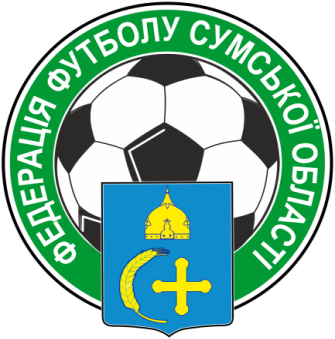 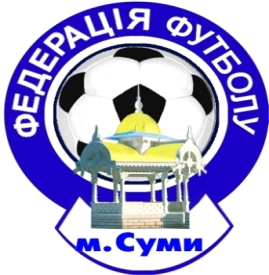 Допущено____ футболістів	                                                         Команди   Представник ФФСО           ________          		 ДЮСШ «С.-Буда» "____"_______________ 2019 - 2020 р.                        Учасника  ДЮФЛ СО з футболу серед юнаків 2004-05 р.н.ЗАТВЕРДЖУЮ: 					Допущено до змагань:Директор  футбольного клубу            		 ______________________________________        /_________/		               (вказати кількість гравців) Головний тренер						Лікар_________________________________/_________/			                                                                                            “         ”                              2019  р.		№ п/пПрізвище, ім’я, по-батькові(повністю)Дата народженняДозвіл лікаря(підпис, печатка)1Баликін Данило Миколайович23.02.052Банний Тарас Олександрович22.04.053Беспалов Костянтин Юрійович19.03.044Гайле Віталій Володимирович11.04.055Глазунов Нікіта Володимирович26.08.056Грешило Олександр Вікторович22.08.067Іноземцев Богдан Олегович30.04.058Карлюков Артем Олександрович16.10.049Картавенко Максим Андрійович28.04.0610Кравченко Євгеній Миколайович11.03.0511Мирутенко Богдан Васильович24.01.0512Мороз Данііл Володимирович08.02.0513Певнєв Дмитро Андрійович27.11.0614Харченко Андрій Миколайович27.03.0615Чеберяко Микита Іванович15.10.04161718192021222324252627282930ПосадаПрізвище, ім’я, по-батькові(повністю)          Дата      народженняТелефонТелефонПосадаПрізвище, ім’я, по-батькові(повністю)          Дата      народженняСлужбовийДомашній Директор ДЮСШ Головний тренерТренер 